MEDICAL ADVISORY COMMITTEE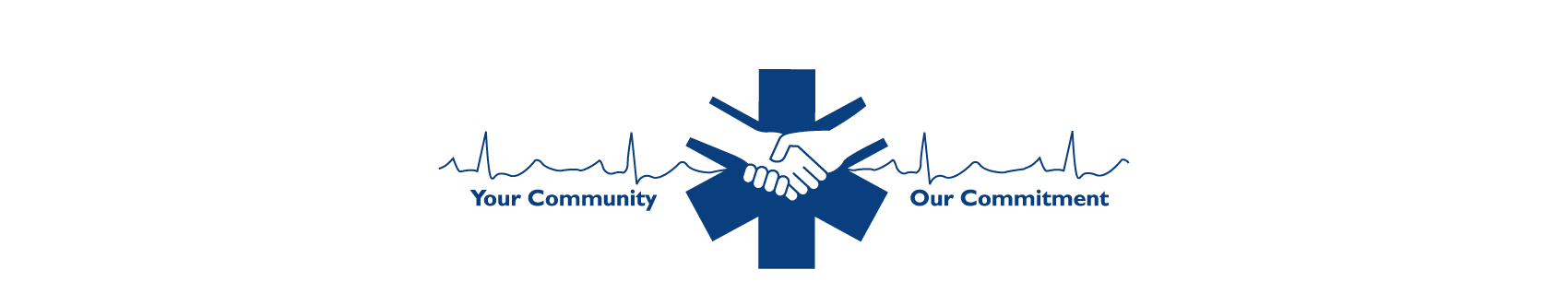 	04 February 2016  	0930 hours	EHSF Conference RoomATTENDANCEPresent:                    	Michael Reihart, DO     	Regional Medical Director, ChairDaniel Ammons, MD		Susquehanna Valley EMSChristine Dang, MD		Lancaster Regional Medical CenterJeffrey Lubin, MD		Hershey Medical Center – Life LionSteven Meador, MD	            Penn State Hershey Medical CenterTiffani Russ, DO		Memorial HospitalSteven Schirk, MD           	WellSpan Health – York HospitalEMS/Hospital:	Scott Buchle			ChairRichard Barner		White Rose AmbulanceRaymond Birkmire		JeffStatJanet Bradley			First Aid & Safety Patrol of LebanonEric Durham                           Hanover Hospital ALSNathan Harig			Cumberland Goodwill EMSSuzette Kreider              	North West EMSVito Lanzillo			White Rose AmbulanceAdam Marden			Susquehanna Valley EMSMark Moody			Memorial Hospital ALSRobert Patterson		Lancaster EMS  	Steven Poffenberger       	West Shore EMS            Andrew Snavely                     Holy Spirit HospitalStaff:			Megan A. Ruby		Director of System Operations			Celia M. Fraticelli		System CoordinatorKatelyn M. Galer		Program Coordinator
Michael J. Guerra		Resource CoordinatorCALL TO ORDERDr. Reihart called the Medical Advisory Committee meeting to order at 0933 hours and asked those present to introduce themselves.OLD BUSINESSePCR UpdateMs. Ruby presented regional data from the ESO system from the EMS agencies currently submitting data. Ms. Ruby mentioned there are still agencies working through implementation. At this time, the project is in the second year, and the EHSF staff is communicating with each county EMS council to see if their desire is to continue using EMSOF for this project. The use of EMSOF will continue to cover the expense for fiscal year 2016-2017.Community Paramedicine/Mobile Integrated Healthcare (CP/MIH)Ms. Ruby reported the status of CP/MIH in the region. Ms. Ruby mentioned a working group consisting of PSAP and EMS agency representatives is meeting to discuss the needs of non-EMS patients. The focus of this working group is to evaluate alternative resources for citizens calling 911 with non-medical needs. This group should pick another meeting date for the near future to discuss concerns.The EHSF desires to coordinate another CP/MIH event. This event would showcase successful programs within the region and provide a roundtable discussion with community paramedics or patient navigators currently working within a CP/MIH program. NaloxoneDr. Reihart stated LGH has a grant for $102,000.00 to supply naloxone, supplies, and resources for rehabilitation to QRS, BLS, and ED patients. Dr. Reihart also reported the recent press release mentioning the state will supply naloxone to every school in Pennsylvania in an effort to decrease the amount of deaths due to opiate overdoses.  Spinal CareDr. Reihart asked those present if the receiving facilities are still experiencing patients not properly immobilized. Discussion ensued regarding proper spinal immobilization and concluded with those present stating they have seen an improvement with spinal care. The EHSF will continue to monitor for concerns.NEW BUSINESSEMD v.13Ms. Ruby provided an overview of the upcoming changes with emergency medical dispatching version 13. All county PSAPS will implement the updates by 01 July 2016. Discussion followed regarding the use of dispatched aspirin and the BLS protocol, which states providers are to administer aspirin if indicated even if dose has already been taken. Ms. Ruby will communicate with other regional councils to learn their process if the patient self-administered aspirin through the dispatcher assist prior to EMS arrival.In the cardiac arrest card set, compressions only CPR will be advised from dispatcher to the person contacting 911. It was also noted high risk pregnancy calls have been updated to include previous classified BLS complaints to be upgraded to an ALS response (i.e. preeclampsia).The committee also discussed the stroke treatment time window under the stroke card set. In the past this window has been three hours. The members questioned if the stroke treatment time window in the EMD card set changes the level of dispatch or impacts the patient’s care. Ms. Ruby provided answers to some questions but will communicate with the Regional Communications Committee to learn the full intent and use of the stroke treatment time window.Sternal IODr. Reihart displayed a video on the use of a Sternal IO. This is currently being used in the military but is not yet within the scope of practice for an ALS provider in Pennsylvania. He would like to see a future pilot. He will provide more information in the future.Medical Command Facility ReaccreditationMs. Ruby announced there are 14 hospitals due for medical command facility reaccreditation at the end of 2016. In April, a reminder and request for information will be mailed to each facility to begin the application process.Zika VirusDr. Reihart discussed the Zika Virus and information was given to each meeting member.RecruitmentDr. Reihart asked the group if EMS agencies find recruitment and retention of EMS providers difficult. Some EMS agencies are offering cash incentives to onboard experienced providers. Critical Care Transport – Role of the EMS Agency Medical DirectorMs. Ruby stated the Bureau of EMS provided the equipment and provider requirements for EMS agencies interested in the critical care transport licensure level. The EMS agency medical director is responsible to maintain a roster of approved ALS providers functioning in the critical care provider role. To date there is no process to obtain this level of licensure. The EHSF will communicate information as it is received.GENERAL DISCUSSIONState BudgetMs. Ruby reported to date the budget is still not approved. However, the release of EMSOF was approved as emergency funding. The EHSF continues to function as usual. If any changes to the EHSF’s operations occur, notification will be provided to the EMS agencies.State DistrictsMs. Ruby announced Director Gibbons divided the state into three districts: Eastern, Central and Western. Each of the 14 regional EMS councils will remain to provide the same level of service as before. However, the three district coordinators will work together to enhance communication between the Bureau of EMS and the regional offices. The district coordinators will also be looking at changing processes to enhance efficiency. Mr. Steve Lyle is the district coordinator for the central part of Pennsylvania.Certification RemindersMs. Ruby reported the EHSF postponed sending of the certification reminder postcards. The office is waiting on the Bureau of EMS to verify the required wording. The Bureau of EMS sent a certification reminder via e-mail in early January. This e-mail was sent to all providers regardless of their expiration date rather than the providers expiring at the next certification quarter of 01 April 2016.EMS WeekMs. Ruby announced EMS Week 2016 is May 15-May 21. She requested agencies with providers serving 25 years or more to forward the names for the award ceremony at the Capitol Rotunda on 19 May 2016. The EHSF will announce additional events in the near future.If any EMS agency or partner would like to share their event information throughout the region, please contact Ms. Ruby with the details. ADJOURNMENTDr. Reihart adjourned the meeting at 1040 hours.The next Medical Advisory Committee meeting is scheduled for 05 May 2016 at 0930 hours.Respectfully submitted,Celia M. FraticelliSystem Coordinator